Уважаемые участники репетиционного экзамена!Доводим до Вашего сведения, что результаты репетиционного экзамена доступны в электронной форме на Портале государственных муниципальных услуг города Москвы (pgu.mos.ru) (далее - Портал).	Для доступа к результатам участнику репетиционного экзамена, либо его представителю, необходимо пройти регистрацию на Портале и затем указать уникальную комбинацию «логин-пароль», выданную ранее участнику репетиционного экзамена.	Для прохождения регистрации на Портале необходимо выполнить действия, описанные в Приложении 1.	Также возможен краткосрочный доступ исключительно к услуге получения результатов репетиционного экзамена, без регистрации на Портале. Для получения краткосрочного доступа необходимо выполнить действия, описанные в Приложении 2.	Хотим обратить Ваше особое внимание, что зарегистрировавшись на Портале, Вы получаете бессрочную регистрацию с возможностью использования всех государственных услуг, представленных на Портале.Для получения результатов репетиционного экзамена необходимо в верхнем меню портала выбрать раздел «Электронные услуги», далее, нажав на баннер «Все электронные услуги», в перечне услуг выбрать услугу «Предоставление информации о результатах ГИА и ЕГЭ». Приложение 1. Инструкция по упрощенной регистрации на портале государственных и муниципальных услуг (функций) города Москвы.Для регистрации на портале государственных и муниципальных услуг (функций) города Москвы (далее – Портал) выполните следующие действия:Заполните первый шаг:В поле «E-mail» укажите свой адрес электронной почты в формате “name@domain.com”. Укажите в данном поле адрес электронной почты, к которому у вас есть доступ.В поле «Пароль» укажите пароль.В поле «Подтверждение пароля» повторно укажите ранее введённый пароль.В поле «Контрольный вопрос» выберите предпочтительный вопрос из списка.В поле «Ответ на контрольный вопрос» укажите ответ на выбранный вопрос. 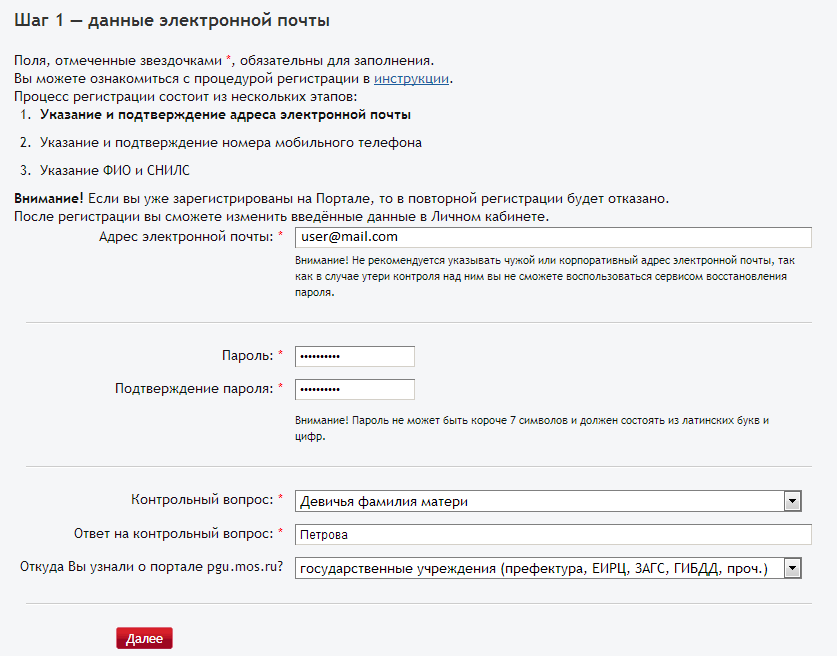 Нажмите кнопку «Далее». Отобразится форма подтверждения указанного адреса электронной почты.Проверьте почту по указанному ранее адресу электронной почты. В полученном письме с Портала будет код подтверждения. Если письмо не пришло, проверьте папки «Спам» или «Нежелательная почта». Для повторного получения кода нажмите кнопку «Повторно выслать код подтверждения».Укажите в поле «Введите код подтверждения» код, присланный на адрес электронной почты.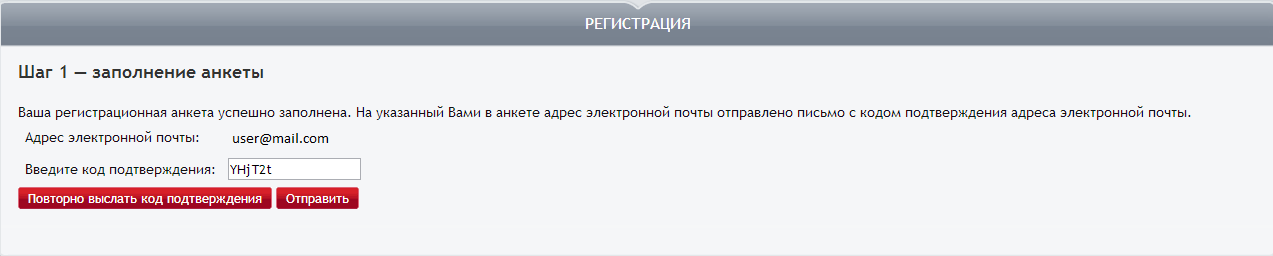 Нажмите кнопку «Отправить». Отобразится шаг 2 регистрации.Заполните второй шаг формы регистрации:Поставьте флаг в поле «Я не хочу указывать мобильный телефон при регистрации.
Я соглашаюсь с тем, что в дальнейшем мне будут недоступны некоторые сервисы Портала государственных услуг города Москвы». Нажмите кнопку «Далее». Отобразится страница с третьим шагом регистрации.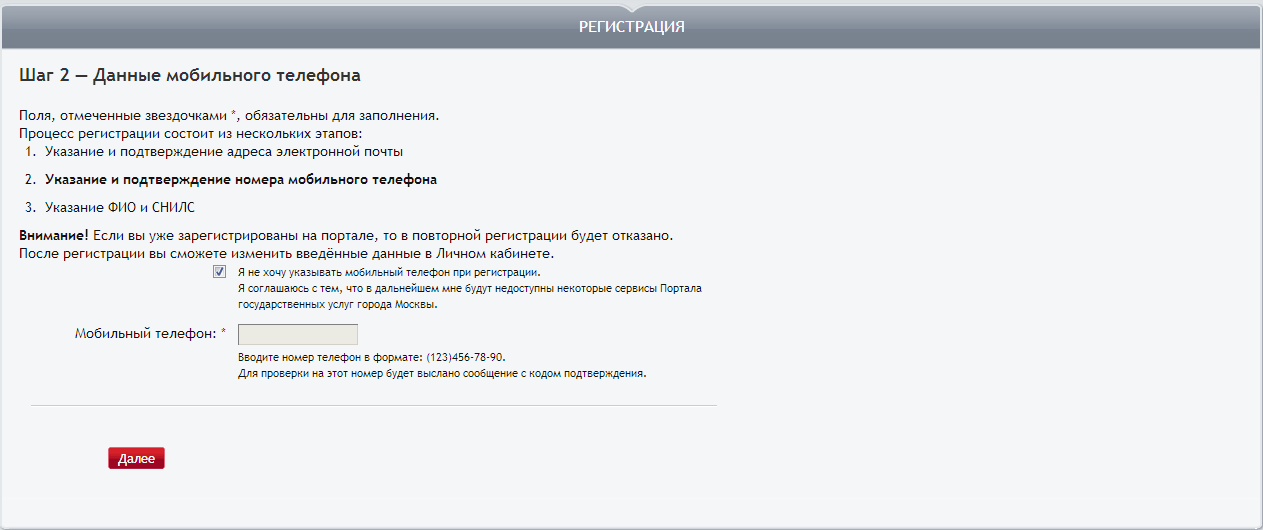 Заполните третий шаг формы регистрации:В поле «Фамилия» укажите свою фамилию.В поле «Имя» укажите своё имя.В поле «Отчество» укажите своё отчество.В поле «СНИЛС» Вы можете не указывать свой СНИЛС, в этом случае вам все равно будет доступна услуга к подаче заявлений «Получение информации о ЕГЭ и ГИА».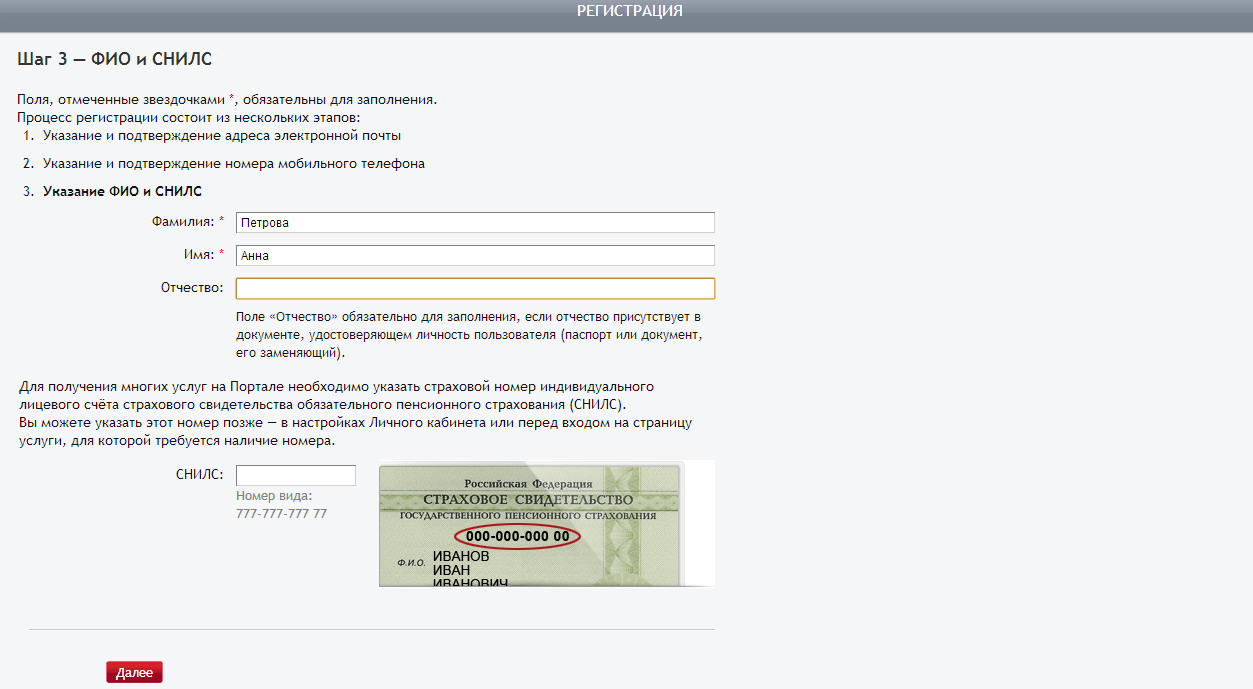 Нажмите кнопку «Далее». Отобразится страница с сообщением об успешном завершении регистрации на Портале.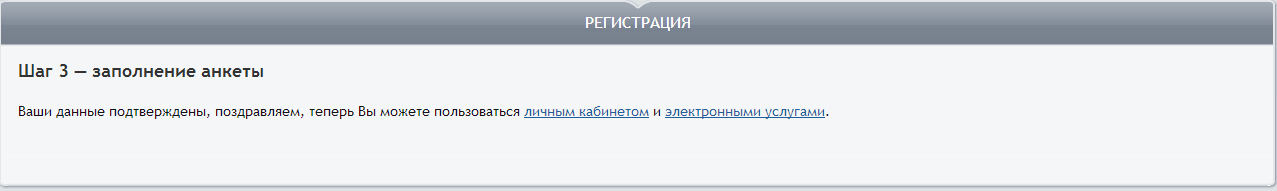 Перейдите по ссылке «личный кабинет». Отобразится главная страница Личного кабинета.Авторизация в личном кабинете на портале государственных и муниципальных услуг (функций) города Москвы.Для авторизации в личном кабинете на портале государственных и муниципальных услуг (функций) города Москвы (далее – Портал) выполните следующие действия:Нажмите на кнопку «Личный кабинет», которая находится в правом верхнем углу страницы Портала. Раскроется форма авторизации в личном кабинете.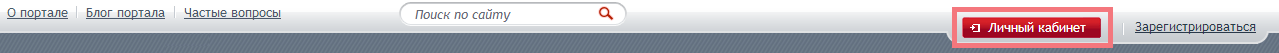 В поле «Введите логин» введите адрес электронной почты, введенный в поле «E-mail» на первом шаге регистрации или логин, указанный в настройках для учетной записи.В поле «Введите пароль» введите пароль, указанный для учетной записи.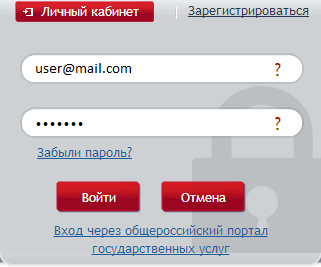 Нажмите кнопку «Войти». Отобразится страница Портала, в правом верхнем углу которой отобразится логин (электронный адрес). 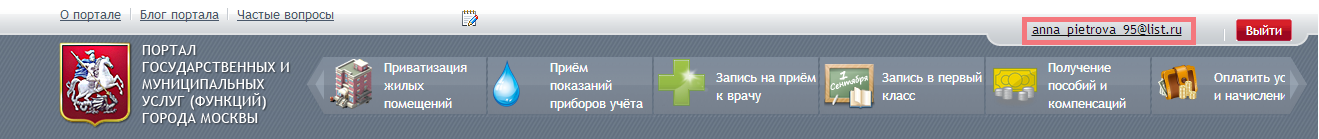 В нижней части страницы появится меню личного кабинета пользователя.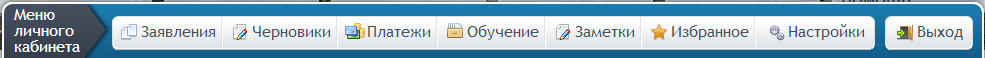 Приложение 2.Инструкция по авторизации на портале государственных и муниципальных услуг (функций) города Москвы без предварительной регистрации.Для авторизации в личном кабинете на портале государственных и муниципальных услуг (функций) города Москвы (далее – Портал) выполните следующие действия:Нажмите на кнопку «Личный кабинет», которая находится в правом верхнем углу страницы Портала. Раскроется форма авторизации в личном кабинете.В поле «Введите логин» введите логин, предоставленный ранее в учебном заведении.В поле «Введите пароль» введите пароль, предоставленный ранее в учебном заведении.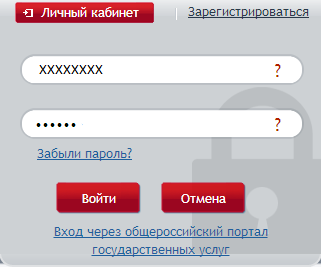 Нажмите кнопку «Войти». Отобразится страница Портала, в правом верхнем углу которой отобразится кнопка «Выйти». 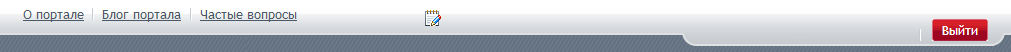 В нижней части страницы появится меню личного кабинета пользователя.